В AutoCAD начертите два узла в масштабе 1:10 и 1:20М 1:10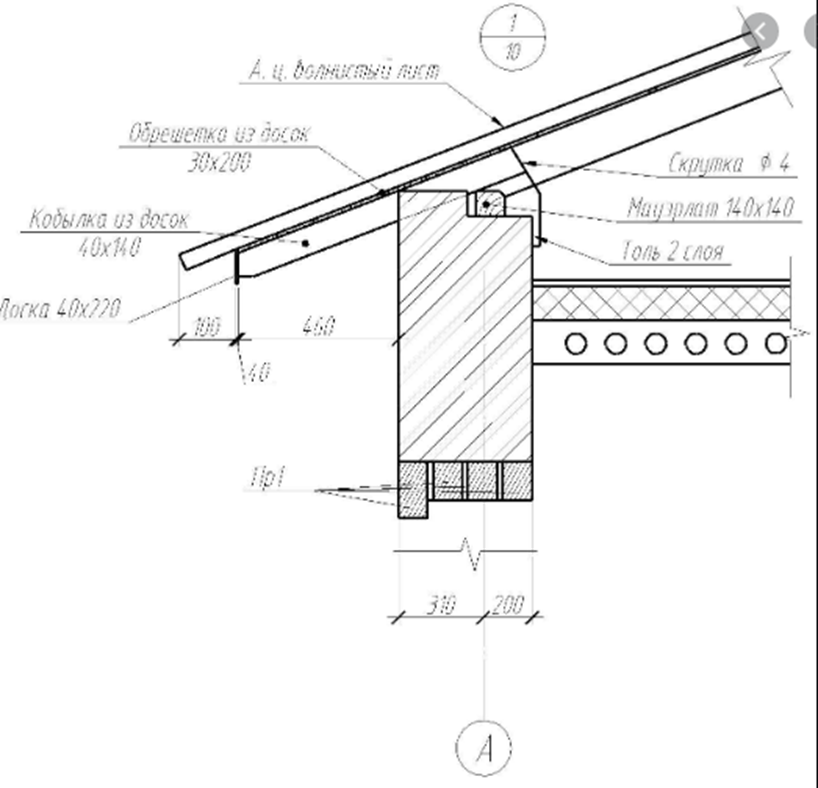 М 1:20